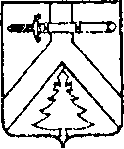 ИМИССКИЙ СЕЛЬСКИЙ СОВЕТ ДЕПУТАТОВКУРАГИНСКОГО РАЙОНА КРАСНОЯРСКОГО КРАЯРЕШЕНИЕ31.03.2023 г.				с.Имисское				№27-84-р«О согласовании перечня имущества, подлежащего передаче из муниципальной собственности Курагинского района Красноярского края в муниципальную собственность сельского поселения Имисский сельсовет Курагинского муниципального района Красноярского края»Руководствуясь пунктом 2 статьи  209 Гражданского кодекса Российской Федерации, Федеральным законом  от 06.10.2003 № 131-ФЗ «Об общих принципах организации местного самоуправления в Российской Федерации», Законом Красноярского края  от 26.05.2009 № 8-3290 «О порядке разграничения имущества  между муниципальными образования края»,в соответствии с Уставом Курагинского района Красноярского края, Положением о порядке владения, пользования и расположения муниципальной собственностью, утвержденным решением Курагинского районного Совета депутатов от 04.10.2012 № 28-227р, Имисский  Совет депутатов, Решил:1.Согласовать перечень имущества, подлежащего передаче из муниципальной собственности Курагинского района в муниципальную собственность сельского поселения Имисский сельсовет Курагинского  муниципального района Красноярского края согласно приложению.2. Контроль за исполнением  решения  возложить  на председателя сельского Совета депутатов (Пергаев С.А.).3. Решение вступает в силу со следующего дня после его официального опубликования в газете «Имисские Зори».	Приложение к решению Имисского сельского Совета депутатов№ 27-84-р от 31.03.2023г.	Переченьимущества, подлежащего передаче из муниципальной собственности Курагинского района Красноярского края в муниципальную собственностьсельского поселения Имисский сельсовет Курагинского муниципального района Красноярского края .Председатель Совета депутатов                                                _______________ А.С. Пергаев Глава сельсовета_____________Е.В. Фоминых№ п/пПолное наименование предприятия,учреждения,наименование имуществаЮридический адрес предприятия, учреждения, адрес местонахождения имуществаБалансовая (кадастровая)стоимость имущества по состоянию на 01.12.2022 года(рублей)Назначение (специализация)имуществаИндивидуализирующие характеристики имущества(инвентарный номер, площадь, протяженность,идентификационный номер)1234561Сооружение-Водозащитная дамба на р.Кизир в с.ИмисскоеКрасноярский край, Курагинский раойн, с.Имисское3026393,00нежилоеКадастровый номер 24:23:0000000:7149,протяженность 3750 м.Председатель Совета депутатов                                                _______________ А.С. Пергаев Глава сельсовета_____________Е.В. Фоминых